STATE CONTEST ALTERNATE FORM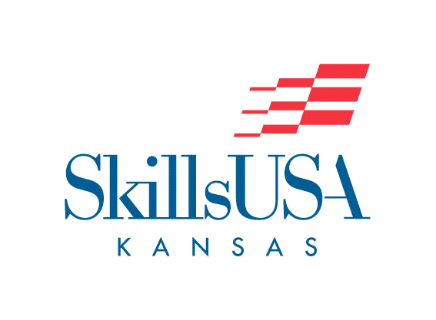 Alternate forms are used for limited or formula generated contests. A separate form must be used for each contest area. You may submit up to two alternates per contest area.All alternates must be SkillsUSA members by February 15th.NOTE: Alternate Forms due: March 15th.Alternates are selected by date and timed stamped submissions. First come first selected. Fill out all information. Incomplete forms will not be processed. HIGH SCHOOL / COLLEGE NAME:      SCHOOL ADVISOR NAME:      SCHOOL ADVISOR CELL PHONE NUMBER:      SCHOOL ADVISOR EMAIL ADDRESS:      NAME OF CONTEST:       NAME OF ALTERNATE #1:      NAME OF ALTERNATE #2:      NOTES:      APPROVED: ___________________________________   DATE: ______________                               SkillsUSA State DirectorRequest must be submitted by March 15Email to: bwarren@ksde.org 